一期一会　9月1４日、第6５回城南中学校体育祭が行われました。2年生は、3年生を支え、1年生を引っ張っていく立場です。昨年の経験を活かし、競技に、係の仕事に、応援に、全力で頑張りました。今年は、競技種目に学年種目が加わり、どの学年も天下分け目の決戦を繰り広げました。結果は、１６９対１５２で昨年に引き続き青団の総合優勝となりました。しかし、勝敗に関係なく、全力を出し切って戦った選手たちの顔は、満足感に満ちていました。スローガンの通り、史上最高に盛り上がり、みんなが主役になれた体育祭だったと思います。この体育祭を通して、計画を立て準備することの大切さ、仕事への責任感、協力し励まし合うことの意味など、多くのことを学べたと思います。いよいよ来年は最上級生です。１年間でどれだけ成長できるか楽しみですね。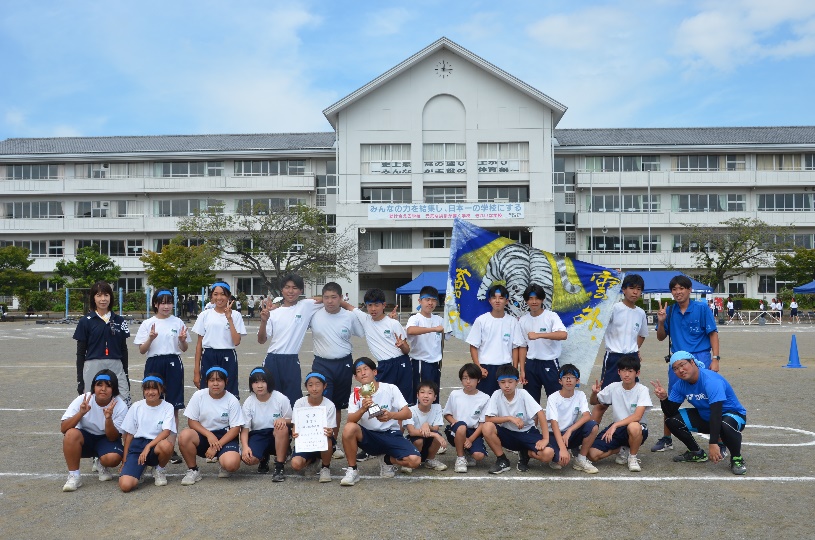 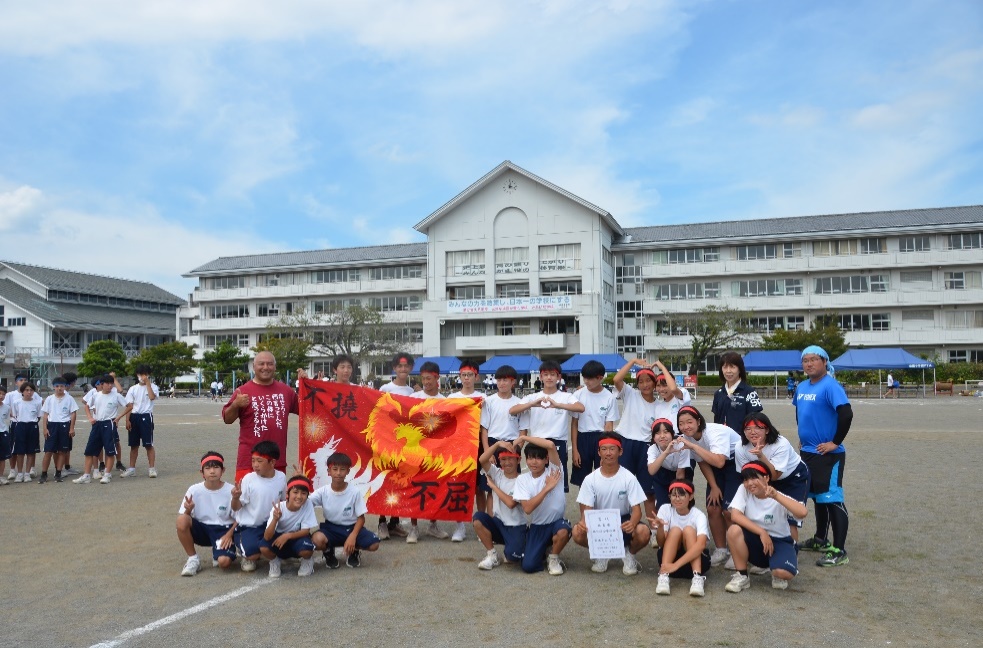 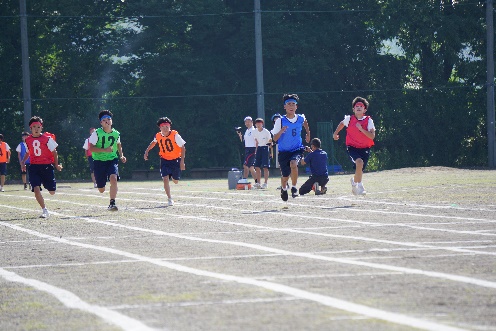 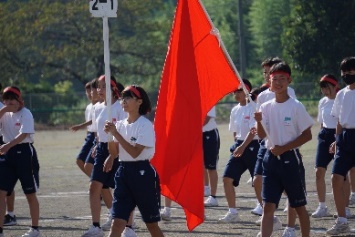 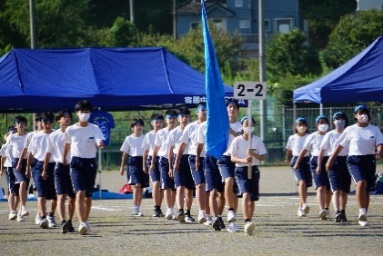 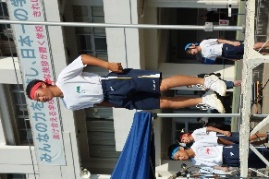 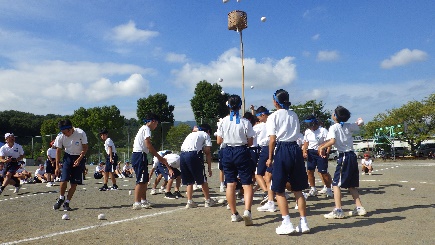 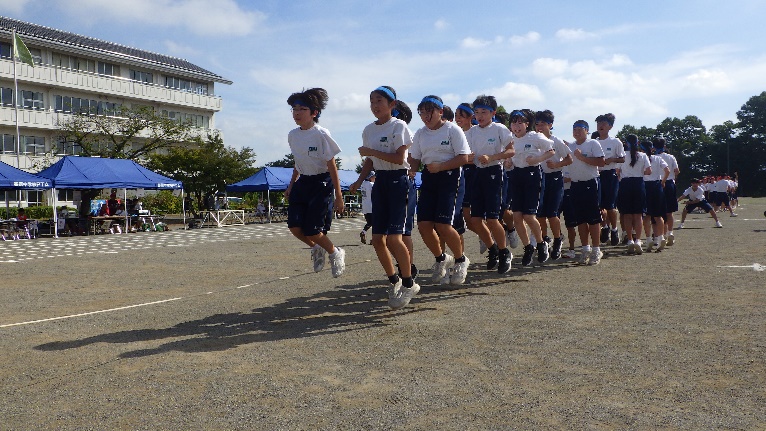 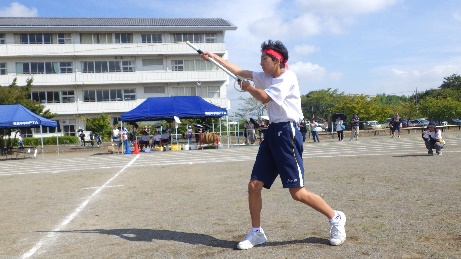 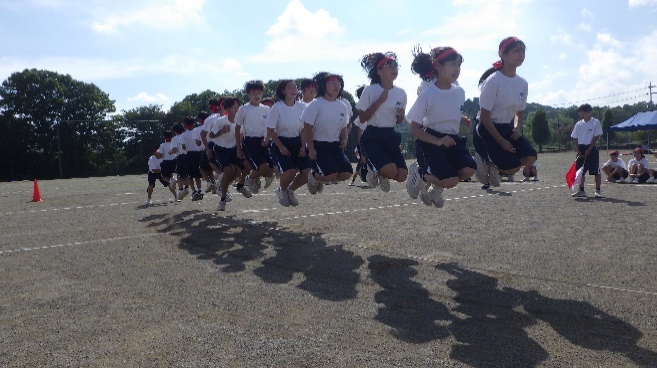 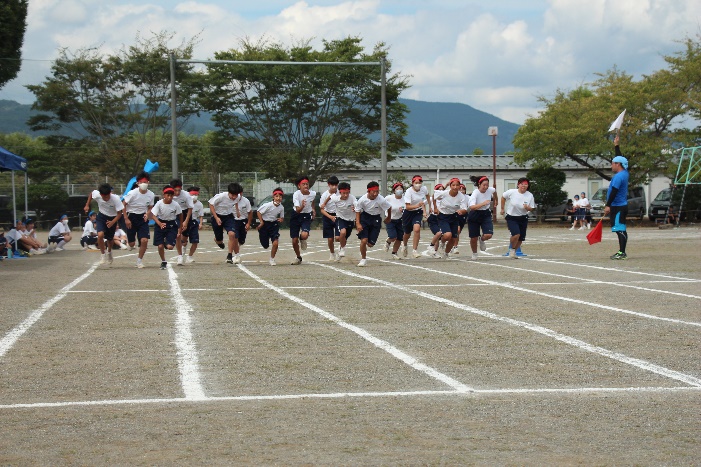 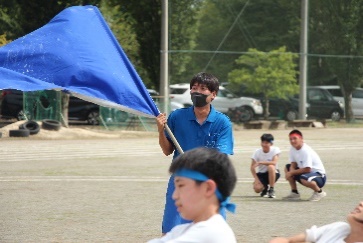 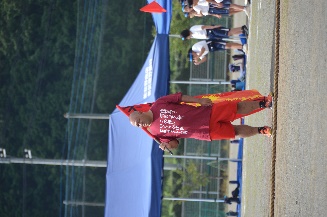 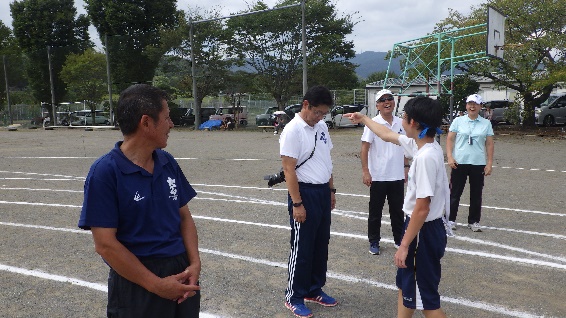 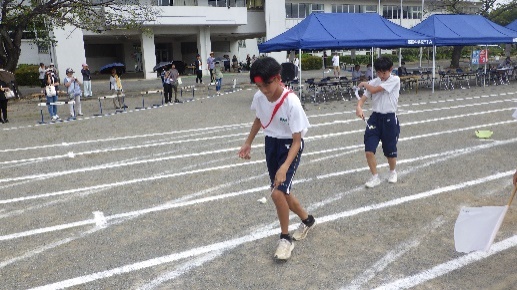 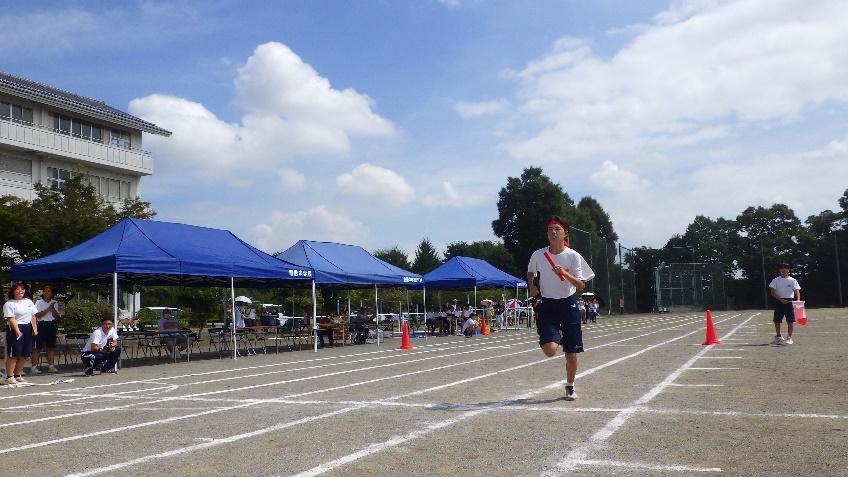 HPで閲覧するための認識コード「itigo」種　目優勝種　目優勝１００ｍ競争女子菅谷　和花（赤団）障害物リレー（2レース）①青団A②青団C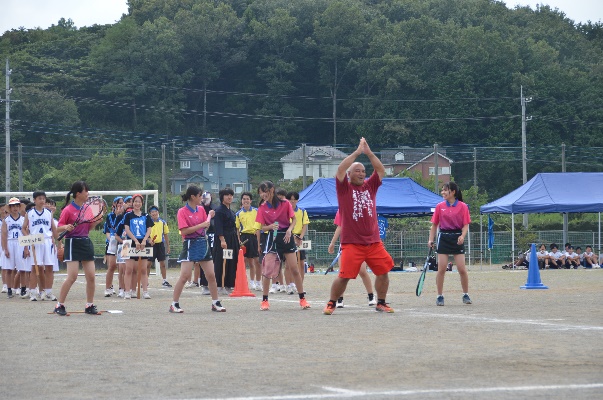 １００m競争男子萩原　渉（青団）スウェーデンリレー女子青団推しの球ライブ（玉入れ）赤団スウェーデンリレー男子青団大縄跳び青団全員リレー赤団A学年種目（RUN&GUN）青団